Name_____________________________________________________________                      Due FRIDAY                                                                     Five-Star HomeworkInstructions:  Choose any combination of activities below to earn 5 stars.  The learning opportunities below are grouped according to level of challenge.  More stars are awarded to the more challenging activities. It is okay to go above and beyond to earn more stars!Color in the stars of the chosen activities. Attach this cover sheet to the completed assignments.**Due Date: Friday, September 13. 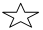 Use the login information sent home to read at least two books on RAZ Kids. Remember, you should listen to the book first, then read the book, then take and pass the quiz. You may add these books to your reading log. *Our class name is dgrecko.                      *Have ToPractice your assigned sight words. If you learned how to read all 200 words already, you are challenged to learn how to spell them now. Make flashcards or play a game to learn them, if you’d like.Choose one of your fiction Baggy Books to retell in complete sentences. Include the characters, setting, and important events in order. Illustrate your favorite part. How do I dress for the weather? Make a poster illustrating how you would dress differently for the different types of weather: sunny and hot, rainy, snowy, windy and cool.Use the counting on strategy to solve the following addition facts (i.e. to add 5+3, we can start counting at 5 and say 6,  7,  8): 6+2=            7+3=5+3=            4+3=8+2=            6+3=3+2=            7+2=                          *Have ToThis week all the phonics words are final s blends (_sk, __st, __sp).  Practice blending the words (by sounding them out) and spelling them at home. Practice them however you learn best.Have someone test you on all 16 words, then practice the ones you missed.Send your practice page in.                      *Have ToCuddle up with a parent and read your Baggy Books. Add any extra books you read to your reading log. Make sure you read at least 4 times during the week. Remember to return your signed log on Friday with your Baggy Books.Read a book that tells a story. Then, read another book that gives informa-tion. Think about each book. How are these books different? Tell the books you are comparing. Make a list of differences and be prepared to discuss these differences with the class.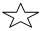 Solve the following problems. Include pictures, numbers, and sentences with math words to explain how you solved the problems.Jack had 4 yellow stickers and 5 blue stickers. How many stickers did he have altogether?Some birds were eating seeds in the park. Six more birds joined them. Then there were 10 birds. How many birds were eating seeds in the park first?